Δελτίο ΤύπουΣτο Ρέθυμνο θα βρεθεί τις επόμενες ημέρες ο Δήμαρχος Λαμιέων και πρόεδρος του Διοικητικού Συμβουλίου της ΔΕΥΑΛ Νίκος Σταυρογιάννης προκειμένου να συμμετάσχει στις εργασίες της 26ης Τακτικής Γενικής Συνέλευσης της Ένωσης Δημοτικών Επιχειρήσεων Ύδρευσης Αποχέτευσης. Οι εργασίες της Γενικής Συνέλευσης, στην οποία θα συζητηθούν σημαντικά θέματα και εξελίξεις που απασχολούν τις ΔΕΥΑ της χώρας, θα ανοίξουν αύριο Πέμπτη 20 Νοεμβρίου και θα ολοκληρωθούν το Σάββατο 22 Νοεμβρίου.Από το Γραφείο Τύπου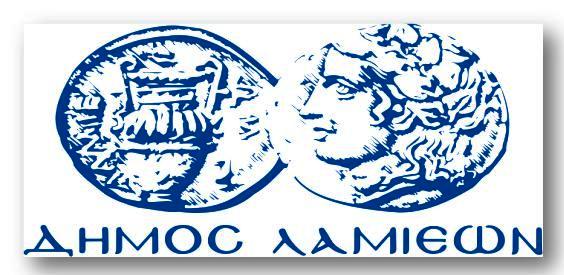 ΠΡΟΣ: ΜΜΕΔΗΜΟΣ ΛΑΜΙΕΩΝΓραφείου Τύπου& ΕπικοινωνίαςΛαμία, 19/11/2014